EvenwichtconstanteDe algemene evenwichtsuitdrukking voor een reactie: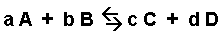 wordt geschreven als: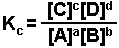 De haakjes "[ ]" geven de concentratie van de soort (mol) weer per liter of molariteit). "a, b, c en d" staan voor de gebruikte coëfficiënten om de vergelijking in evenwicht te brengen. De "c" in Kc geeft aan dat de waarde van K wordt bepaald aan de hand van de concentraties van elke soort.Er zijn twee gevallen waarin een soort niet wordt weergegeven in de evenwichtsexpressie:wanneer het een vaste stof iswanneer het een zuivere vloeistof of oplosmiddel